Angelo 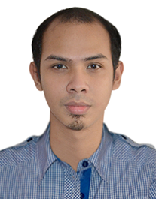 Angelo.331138@2freemail.com 	Availability: Immediately after signing the contractObjectiveA career that will further enhance my knowledge and skills in any fieldSummary of Qualifications and SkillsBachelor of Arts in PsychologyWith experience in Sales & Retail BankingWith experience in Communications Company in Retail DepartmentWith a general knowledge in Human DevelopmentExcellent in Research & StatisticsReliable & responsible, has the ability to prioritize and manage tasks and responsibilitiesHas a passion in numbers & problem solvingHas the ability to work with minimal supervision.Advance Computer Skill in Microsoft Office (Excel, Word, PowerPoint)Advance Computer Skill in Online Advertising Advance Computer Skill in Data and Network EncryptionGood verbal & written language in English & FilipinoWork ExperiencesCustomer Service Associate (April 2016 – Dec 2016)CONVERGYSCebu City, PhillipinesCompany brief description: Biggest Call Center in Philippines.Duties & Responsibilities:	Address all clients/non-clients queriesFix all the problems of clients & non-clientsProvide walkthrough to clients who have technical difficulty in navigating our website, app and etc.Warm transfer the clients to the authorize personnel if the issue is not within our department like credit cards, dispute, fraud & etc.Educate the client for self-help optionsOffer client more services that is suitable for their lifestyleUpdate their personal & account information if necessary Value clients & non-clients at all timesCSR/TSR/Sales (Sept 2015 – April  2016)SYKESCebu City, PhilippinesCompany brief description: One of the biggest Call Centers in Philippines.Duties & Responsibilities:	Address all clients/non-clients queriesFix all the problems of clients & non-clientsProvide walkthrough to clients who have technical difficulty in navigating our website, app and etc.Warm transfer the clients to the authorize personnel if the issue is not within our department like credit cards, dispute, fraud & etc.Educate the client for self-help optionsOffer client more services that is suitable for their lifestyleUpdate their personal & account information if necessary Value clients & non-clients at all timesCollections Officer (November 2014 – Sept 2015)GENPACTMetro Manila, PhilippinesCompany brief description: A fast growing Call Center Company in Philippines.Duties & Responsibilities:	Address all clients/non-clients queriesFix all the problems of clients & non-clientsWarm transfer the clients to the authorize personnel if the issue is not within our department like credit cards, dispute, fraud & etc.Collect their minimum monthly dueEducate the client for self-help optionsOffer client more services that is suitable for their lifestyleUpdate their personal & account information if necessary Value clients & non-clients at all timesSales Manager (April 2014 - Oct 2014)CDC Holdings Inc.24/f 139 Corporate Center, Valero St., Salcedo Village, Makati CityCompany brief description: One of the biggest developers in Philippines.Duties & Responsibilities:	Recruit key account executivesAssist key account executivesSaturation, manning, online advertisements and networking.Interview clients to determine what kind of properties they are seekingProvide Assistance and taking clients to the developed properties.Educate clients about the essence of properties as well as the numbers attach to it.Property Consultant (Nov 2013 – April 2014)Eastwood Property Holdings Incorporated (MEGAWORLD)C5 Road, Quezon City, PhilippinesCompany brief description: One of the biggest developers in Philippines.Duties & Responsibilities:	Saturation, manning, online advertisements and networking.Interview clients to determine what kind of properties they are seekingProvide Assistance and taking clients to the developed properties.Educate clients about the essence of properties as well as the numbers attach to it.Educational AttainmentCollege 									Cebu Doctors’ University													Larrazabal St., Mandaue City, Philippines 															Bachelor of Arts in PsychologyOctober 2010 – March 2013University of CebuColon St., Cebu City, PhilippinesBachelor of Arts in PsychologyJune 2013 – Oct. 2013Certificates & LicensesCSC – ProfessionalLicensed Real Estate Salesperson in PRC & HLURBReferencesAvailable Upon RequestI hereby certify that the information given herein is correct and true to the best of my knowledge.